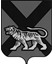 ТЕРРИТОРИАЛЬНАЯ ИЗБИРАТЕЛЬНАЯ КОМИССИЯ Партизанского РАЙОНА РешениеОб утверждении состава контрольно-ревизионной службы при территориальной избирательной комиссии Партизанского района Руководствуясь ст. 60 Федерального закона от 12 июня 2002 года № 67-ФЗ «Об основных гарантиях избирательных прав и права на участие в референдуме граждан Российской Федерации, ст. 68 Избирательного кодекса Приморского края, в соответствии с решением территориальной избирательной комиссии Партизанского района от 23 июня 2014 года № 295/77-3 «О Положении о контрольно-ревизионной службе при территориальной избирательной комиссии  Партизанского района», территориальная избирательная комиссия Партизанского районаРЕШИЛА:Утвердить состав контрольно-ревизионной службы при территориальной избирательной комиссии Партизанского района (прилагается).Разместить настоящее решение на официальном сайте Избирательной комиссии Приморского края и администрации Партизанского муниципального района в информационно-телекоммуникационной сети Интернет.             Председатель комиссии					       Ж.А.Запорощенко             Секретарь  комиссии						       Т.И. Мамоноваот 08.08.2014с.Владимиро-Александровское     № 336/86-3